Český jazyk 7.B13.4. – 17.4.2020Zdravím všechny,doufám, že jste si o Velikonocích odpočinuli a že jste připravení na český jazyk.  Na konci souboru máte řešení pracovního listu z minulého týdne. Tento týden procvičíme podmět a přísudek a také se budeme věnovat renesanci. Tento týden budu chtít, abyste mi do 19.4. zaslali přes Bakaláře úkol č.4. Všichni jste obdrželi video, kde je popsáno, jak úkoly posílat. Pokud by byl nějaký problém, dejte vědět. Tento úkol vyřeš sám, s nikým odpovědi nekonzultuj. Jde mi o zpětnou vazbu, abych věděla, že jsi učivu porozuměl/a. Budu radši, když uděláš chybu, než když opíšeš výsledky od kamaráda. Mějte se pěkně!1.Pracovní sešit str. 39 cv.1. Pro ty, kteří nemají doma pracovní sešit, je cvičení zde:Vypiš podměty a urči, čím jsou vyjádřeny (podst.jm, zájmeno, číslovka, infinitiv, citoslovce)Co si o tom myslí tvůj kamarád?Co se ti stalo?To cvičení nejlépe napsala Hanka.Naši nejsou dnes večer doma.Všichni tři si mysleli totéž.Do rozpačitého ticha zaznělo najednou „hepčí“.Všichni se rozesmáli.Už mě nebaví celý den jen uklízet.Kdo ti to udělal?Ať vystoupí z řady každý druhý.Ne každý to ví.Nízká stavení zakrývaly vzrostlé stromy. Není snad nutné se tak dlouho dohadovat. Pobouřilo mě to jeho výsměšné „fuj“.Ti dva jsou nerozluční přátelé. 2.Procvičuj podmět všeobecný a nevyjádřený. Toto online cvičení je (alespoň na mém prohlížeči) trochu nešťastně udělané, tabulka se lehce kryje s textem, ale je funkční – takže určitě vyzkoušej. https://skolaposkole.cz/cesky-jazyk/-line-testy-z-ceskeho-jazyka/vseobecny-nevyjadreny-podmet3. Vyhledej podměty a urči jejich druh.Nepřišel včas. Hlásili to v rozhlase. Jemu už nic nevěřím. Tento film hrají už v kině dva týdny. Věra si na to už nevzpomíná. Jak si kdo ustele, tak si lehne. 4. Ve kterých větách je podmět všeobecný? Přes Bakaláře zašli čísla vět se všeobecným podmětem (např. 2,5,8).1. Co dnes dávají v televizi?2. Na Janu dávají pozor dědeček s babičkou.3. Fotbal se hraje po celém světě.4. V divadle dnes hrají Maryšu. 5. Někteří z nás hrají divadlo.6. V názvech obcí Pyšely a Hrabyně píšeme y.7. V názvech obcí Pyšely a Hrabyně se píše y.8. Ve zprávách upozorňovali na možné nebezpečí nákazy žloutenkou.9. Lékaři upozorňovali na nebezpečí nákazy žloutenkou.10. Ranní ptáče dál doskáče.5.Procvičuj druhy přísudku online.https://www.vetnecleny.cz/druhy-prisudku/
6. Procvičuj pravopis:https://www.onlinecviceni.cz/exc/pub_list_exc.php?action=show&class=6&subject=Český%20jazyk&search1=01.+Pravopis+slova#selidLiteratura – renesance:
Typickým příkladem renesančního člověka je Leonardo da Vinci. Předminulý týden jsi měl/a shlédnout dokument o tomto zajímavém člověku. Tento týden si ho připomeň těmito odkazy:https://www.abicko.cz/clanek/precti-si-technika/10752/leonardo-da-vinci-muz-ktery-predbehl-dobu.htmlhttps://www.abicko.cz/clanek/precti-si-technika/24837/fantasticke-vynalezy-leonarda-da-vinci-1-robot-tank-a-kulomet.html http://vitenevite.cz/15-zajimavosti-o-leonardu-da-vinci/Vyhledávání informací na internetu:Podle internetu doplňte chybějící údaje. Pracovní list si buď vytiskni a vlož do portfolia, nebo přepiš do sešitu na literaturu.RENESANČNÍ AUTOŘIITÁLIEDante _____________________básník z Florencie, v jeho tvorbě láska k zesnulé Beatricidílo: Božská ___________________ = epos o 3 částech: Peklo, Očistec, RájGiovanni ____________________z Florenciedílo: ________________________ = soubor 100 novel (deka =deset) – příběhy o lásce, které si vypráví 10 přátel 10 dníFRANCIEFrancois __________________francouzský básník, z chudé rodiny, vedl bouřlivý živottzv. villonská baladadílo: Závěť (Velký _____________________)Francois Rabelaislékař, spisovateldílo: Gargantua a ________________________= satirický román o obrech, parodieŠPANĚLSKOMiguel de __________________ y Saavedradílo: Důmyslný rytíř _________________________________ = román, parodie na rytířské romány, postava Don Quijot (donkichot)Řešení:cv.1 Podmět je vyjádřen podstatným jménem: 1. kamarád   3. Hanka      12. stromyzájmenem: 2. co    4. naši    7. všichni    9. kdo    11. každýčíslovkou: 5. tři    10. druhý    15. dvainfinitivem: 8. uklízet   13. dohadovat secitoslovcem: 6. hepčí    14. fujcv.3 Nepřišel včas. – nevyjádřený (on)Hlásili to v rozhlase. – všeobecný  Jemu už nic nevěřím.  – nevyjádřený (já)Tento film hrají už v kině dva týdny.  - všeobecnýVěra si na to už nevzpomíná. -vyjádřený (Věra)Jak si kdo ustele, tak si lehne.  - všeobecnýŘešení z minulého týdne:Zvykem je zdobit byt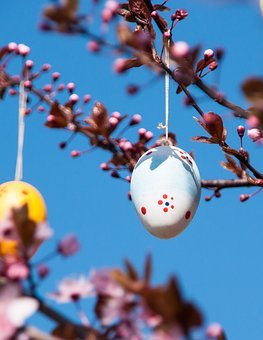 Vajíčka o Velikonocích barví přes šedesát procent oslovených. Stejný počet lidí pak drží zvyk polévat chlapce vodou nebo šlehat dívky pomlázkou. Tu si ale vlastnoručně plete jen necelých čtyřicet procent dotázaných. Zvyky obecně nejvíce dodržují vysokoškolsky vzdělaní lidé, kteří také nejčastěji chodí na procházky. Celkově právě návštěva přírody je druhou nejoblíbenější aktivitou respondentů. Vybralo ji 69 procent z nich.„Úplně nejvíc - tři čtvrtiny lidí si o jarních svátcích zdobí byt,“ říká socioložka. „Připravují prostírání, ozdoby, nosí si domů kočičky a podobně. S tím úzce souvisí hned druhá nejčastější činnost, což jsou vycházky do přírody,“ vysvětluje.Zdroj: iRozhlas, Zdeňka Trachtová, průzkum, 19. dubna 20191) Doplňte správná písmena do textu.2) Nadpis - Zvykem je zdobit byt. – poznáte podmět ve větě? Podtrhněte a napište, jakým slovním druhem je vyjádřený. – podmět je zdobit – infinitiv slovesa (kdo, co je zvykem?)3) Číslovku 69 napište slovy:  šedesát devět4) Určete slovní druhy. Pište číslem.Přes- 7, kteří - 3, prostírání - 1, jsou - 5, tři - 4, nich - 3, o - 7, drží – 5, nebo – 8, nejoblíbenější  - 25) Převeďte větu do minulosti: Zv_(i/y)ky obecně nejvíce dodržují v_(i/y)sokoškolsky vzdělaní lidé, kteří také nejčastěji chodí na procházky.Zvyky obecně nejvíce dodržovali vysokoškolsky vzdělaní lidé, kteří také nejčastěji chodili na procházky.6) Vymyslete a napište synonyma (slova podobného významu) k těmto slovům:Chlapec – kluk, hoch, dívka – děvče, holka,  aktivita  - činnost, zvyk - obyčej7) Spojte, co k sobě patří.1 Velikonoce 					              6 neurčitý slovesný tvar (infinitiv)2 vysokoškolsky					8 určitý slovesný tvar3 druhá						              9 základní číslovka4 socioložka					              3 řadová číslovka5 voda						             10 podstatné jméno abstraktní6 polévat						1 podstatné jméno pomnožné7 kočičky						5 podstatné jméno látkové8 připravují					              4 přejaté slovo (z cizího jazyka)9 čtyřicet					             2 složené slovo10 návštěva					             7 mnohoznačné slovo9) Doplňte tabulku (pište základní tvar v mužském rodě):10) Rozhodněte (zde využijete i matematické znalosti), zda jsou následující tvrzení pravdivá:a) Vajíčka o Velikonocích nebarví více než 40 procent lidí.		             ano		neb) Přes 60 procent lidí dodržuje zvyk polévat chlapce vodou    nebo šlehat dívky pomlázkou.						ano		nec) Pomlázku si vlastnoručně plete každý druhý dotázaný člověk.		ano		ned) Zvyky dodržují jen vysokoškolsky vzdělaní lidé.				ano		nee) Více lidí chodí na procházky, než zdobí vajíčka.				ano		nef) 75 procent lidí si o Velikonocích zdobí byt.				ano		nezákladní tvar – 1. stupeň2. stupeň3. stupeňvzdělanývzdělanějšínejvzdělanějšíoblíbenýoblíbenějšínejoblíbenějšíčastýčastějšínejčastější